Новогодний сценарий.  Встречаем год Свиньи 2019! (Составила учитель русского языка и литературы МАОУ «СОШ №41 г.» Перми Чернышева Наталья Михайловна)Конкурсы и игры нужно описать заранее и разложить по конвертам, а реквизит по пакетам отдельно для каждого задания, чтобы не терять время на поиски.Последовательный сценарий в этом случае не нужен! Каждый раз будет случайный выбор конверта из коробки.Представители от команд поочередно вытаскивают конверты, а ведущий объясняет задание.1 ведущий: опять в воздухе пахнет смолой и сосновой хвоей, мандаринами и волшебством. Взлетают разноцветные кружочки конфетти и искры бенгальских огней… 

2 ведущий: блестят золочёные шары и переливаются серебристые нити ёлочной мишуры. 

1 ведущий: горят феерическими огнями гирлянды, улыбаются без причины люди, снующие по магазинам в поисках подарков… 

2 ведущий: а в школе – праздничный вечер…1 ведущий:
Добрый вечер добрым людям!
Пусть хорошим праздник будет!
Снова к нам пришёл сегодня
Праздник ёлки и зимы.2 ведущий:Этот праздник новогодний
С нетерпеньем ждали мы.
Будет праздник наш чудесен,
Петь мы будем, танцевать. 
Будет этот вечер весел,
Мы не будем здесь скучать.1 ведущий:Мир сейчас, как в доброй сказке,
Весь укутан в дождь и серпантин.
Под мерцанье огоньков бенгальских
Тихо тает старый год, как дым.2 ведущий:Наконец-то в школе праздник, 
Наконец-то карнавал. 
И, поверьте, не напрасно 
Его каждый ожидал!1 ведущий:Будут конкурсы, приколы, 
Награждения, призы. 
Дискотека очень скоро
Скажет нам: «Не тормози!»2 ведущий:Мы устали от учебы. 
Так вперед! На маскарад! 
Но в начале с Новым годом
Поздравляем всех ребят!Чаепитие. КонкурсыДискотекаТурнир «10 вопросов»Играем по типу «Что?Где? Когда?». Все 3 команды рассаживаем за отдельные столы, даем бланки для ответов. 1. Что можно встретить один раз в минуте, два раза в моменте и ни разу в тысяче лет?
2. Мы раним, не двигаясь, мы отравляем, не прикасаясь. Мы можем принести и ложь, и правду, нас никогда не судят по размеру. Кто мы?
3. Накорми меня, и я буду жить, но напои меня – я умру. Кто я?
4. Рождаются – летят, живут – лежат, умирают – уплывают.
5. Что намокает, пока сушит?
6. Чем больше из нее берешь, тем больше становится… Что это?
7. Я живу только там, где есть свет, но как только он светит прямо на меня – я умираю.
8. Что может путешествовать по свету, оставаясь в одном и том же углу?
9. У какого слона нет хобота?
10. Вечером мне дают задание наутро. Я всегда его выполняю, но меня все равно ругают. Кто я?Ответы: 1.Букву «М», 2.Слова, 3.Огонь, 4.Снежинки, 5.Полотенце, 6.Яма, 7.Тень. 8.Марка. 9.У шахматного, 10.Будильник.Эстафета «Виноградный ежик»Каждой команде нужно собрать примерно вот такого ежика. На одном конце класса кладем зубочистки с виноградинами на тарелочке, у доски — тарелочка с грушей. Нужно нанизать виноградинку, добежать до груши, воткнуть, вернуться к команде. Если места в классе мало, пусть от каждой команды будет по 2 участника, не больше. Чтобы не считать виноградины, оцениваем просто внешнюю красоту. Примеров много в интернете. Потом ежиков можно съесть!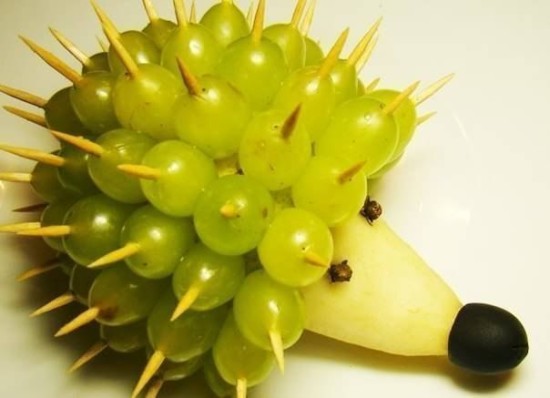                                                        ЯсновидящиеПриз нужен какой-нибудь хороший. Практичный. Кружка, флешка, подставка под смартфон и т.д. Кладем ЭТО в коробку, всех ставим в круг и просим угадать предмет в этой коробке. Разрешаем подходить, делать руками движения, чтобы было похоже на экстрасенсов. Чтобы дети не перебивали друг друга, делаем предположения по часовой стрелке, просим не повторяться. Если первый круг результатов не дал, идем по второму. Если точного ответа нет, выбирайте близкий по смыслу — «что-то для компьютера» (если там флешка) или «посуда» (если там кружка).Я — поэт, зовусь Мартышка, от меня вам эта книжкаДаем готовые рифмы каждой команде. Список у всех одинаковый. Нужно написать четыре строки и выразительно прочесть его. Вот рифмы, из которых нужно использовать только 2 пары для написания четверостишия (дети пусть сами выбирают):речи-свечи
вьюга-подруга
зима-дома
пенье-мгновенье
колечко-сердечко
снег-бег
ночь-прочь
птиц-границзагадать-выполнять
ученик-дневник
елочки-иголочки
декабря-календаря
Новый год-хоровод
звездой-золотой
нравится-красавица
летает-сияет                                Конкурс «Продолжи стихотворение»Ребята, вы знаете стихи о зиме? Сейчас проверим, хорошо ли вы подготовились к Новому году.Я буду читать первые две строчки, а команде надо будет продолжить дальше.Буря мглою небо кроет,Вихри снежные крутя,То как зверь она завоет,То заплачет, как дитя,То по кровле обветшалойВдруг соломой зашумит,То, как путник запоздалый,К нам в окошко застучит…Под голубыми небесамиВеликолепными коврами,Блестя на солнце, снег лежит,Прозрачный лес один чернеетИ ель сквозь иней зеленеет,И речка подо льдом блестит.Зима! Крестьянин торжествуя,На дровнях обновляет путь,Его лошадка, снег почуя,Плетется рысью как-нибудь.Бразды пушистые взрывая,Летит кибитка удалая,Ямщик сидит на облучкеВ тулупе, в красном кушаке…Не ветер бушует над бором,Не с гор побежали ручьи,Мороз, воевода, дозоромОбходит владенья свои…Конкурс «Рисование»Сейчас я прошу выйти по одному художнику из каждой команды. Вам предстоит нарисовать символ нового 2019 года - свинью.Итак, начали…Веселая музыкаСчастливый апельсинЭто танцевальное развлечение под музыку. Все становятся в круг, ведущий дает кому-нибудь апельсин в руки. Передают фрукт по кругу. Музыка останавливается, у кого в руках апельсин, тот выходит. Побеждает оставшийся.Конкурс «Наряди ёлочку»Просим от каждой команды по 1 человеку, которые будут изображать ёлочек и 4 человека, которые будут эти ёлочки украшать.Даётся одна минута, пока играет музыка, вы должны как можно больше предметов прицепить к ёлочке, предметы можете брать у своих помощников.Музыка. У кого окажется самая  оригинальная  ёлочка, тот и выиграл.                                                        Конкурс силачей! По 2 человека от команды.Каждый выбирает воздушный шарик. Задание: надуть шарик как можно больше, но  чтобы не лопнул. Чей шарик не лопнет, тот выиграл. Итак, любимый всеми народами и учениками конкурс « Стульчики!»Игра предельно ясна. Стульев шесть, игроков семь, бегают по кругу, пока звукооператор держит звук. Как только он звук убирает, надо срочно занимать стул, а то его займет сосед. А после каждого раунда убирается очередной стул. Можно поставить 12 стульчиков, а игроков 13.Наш следующий конкурс так и называется «Снежки».Играет все желающие. Участники, выстраиваются в шеренгу. Перед ними на расстоянии 2-3 метров стоит корзина. Каждому участнику выдаются листы бумаги. Задача: скомкать лист (т.е., превратить в "снежок") и попасть в корзину. Игра "Новогодний театр"  Когда называют роль, ребята выходят на сцену и выполняют предложенное действие.СКАЗКА.Роли: солнце, ветер, туча, 3 дерева, заяц, ёжик, яблоко, снежинки. ( 10 человек)Ярко светит солнце. Неожиданно подул ветер. На солнце набежала маленькая тучка. Деревья скованы зимним сном. К дереву подбежал зайчик. Он встал на задние лапки и весело замахал ушами. Осторожно, нюхая землю, к зайчику подошел ежик. На его колючках сидело симпатичное яблоко. В это время на землю выпал первый снег. Веселые снежинки кружились в воздухе и садились на землю. Вскоре снег засыпал зайца и ежика.Но вот снова выглянуло солнце. Оно засветило ярко-ярко, и снежинки растаяли. А заяц и ёж, освободившись от снега, отряхнулись, обрадовались солнцу, запрыгали, и побежали каждый своей дорогой.Загадки от Деда Мороза:• Из какой тарелки нельзя что-нибудь скушать? (Ответ – из пустой).• Батон разрезали на 4 части. Сколько для этого было сделано надрезов (Ответ — три).• Что можно приготовить, но нельзя съесть? (Ответ – уроки/домашнее задание).• Во время дождя, на каком дереве сидит ворона? (Ответ – на мокром).• Что всегда увеличивается, но никогда не может стать меньше? (Ответ — возраст).• Чем больше из нее берешь – тем больше она становится. Что это? (Ответ — яма).• У бабушки Даши внук Коля, щенок Лайка и котенок Царапка. Сколько внуков у бабушки Даши? (Ответ – 1 внук).• Когда черной кошки проще всего попасть в дом? (Ответ – когда открыта дверь в дом).• Алеша добирается от дома до школы за 15 минут. Сколько минут займет путь, если Алеша будет идти вместе с другом? (Ответ – 15 минут).• У моего отца есть ребенок, но он не является моим братом. Кто это? (Ответ — сестра).• На улице висит термометр и показывает 20 градусов. Если термометра будет два, то сколько градусов они покажут? (Ответ – 20 градусов).• Мальчик выключил в доме свет и успел лечь до того, как в комнате наступила полная темнота. Как у него это получилось? (Ответ – он лег спать днем).• Может ли ливень идти два дня подряд? (Ответ – нет, так как между днями ночь).• Как можно принести воду в ведре с дырками? (Ответ – воду нужно заморозить).Ведущий Желаем вам радости и успехов в Новом году.
Будет жизнь и ярче, и богаче,
Потому что люди хороши
И друг другу счастья и удачи
Пожелаем мы от всей души.
И в этот час душевного прощанья
Всем дорогим и милым нам друзьям
Мы говорим: "До нового свиданья,До новых встреч, желаем счастья вам!"